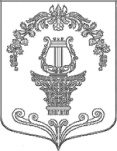 АДМИНИСТРАЦИЯ ТАИЦКОГО ГОРОДСКОГО ПОСЕЛЕНИЯ ГАТЧИНСКОГО МУНИЦИПАЛЬНОГО РАЙОНАПОСТАНОВЛЕНИЕОт  07.08. 2020                                                                             № 372О подготовке населения в области гражданскойобороны и защиты от  чрезвычайных  ситуацийприродного и техногенного характераВ соответствии с Федеральными законами от 12.02.1998  № 28-ФЗ «О гражданской обороне», от 21.12.1994  № 68-ФЗ «О защите населения и территорий от чрезвычайных ситуаций природного и техногенного характера», от 21.12.1994 № 69-ФЗ «О пожарной безопасности», постановлениями Правительства Российской Федерации от 02.11.2000 № 841 «Об утверждении Положения об организации обучения населения в области гражданской обороны» и от 04.09.2003  № 547 «О подготовке населения в области защиты от чрезвычайных ситуаций природного и техногенного характера», а также в целях подготовки населения в области гражданской обороны и защиты от чрезвычайных ситуаций природного и техногенного характера, администрация Таицкого городского поселения   ПОСТАНОВЛЯЕТ:1. Утвердить Положение о подготовке населения в области гражданской обороны и защиты от чрезвычайных ситуаций природного и техногенного характера согласно приложению. 2. Рекомендовать руководителям организаций всех форм собственности расположенных на территории Таицкого городского поселения  принять необходимые меры по выполнению определенных действующим законодательством полномочий по организации и осуществлению обучения населения в области гражданской обороны и защиты от чрезвычайных ситуаций природного и техногенного характера.3.  Настоящее постановление подлежит опубликованию в газете «Таицкий вестник» и размещению на официальном сайте  администрации Таицкого городского поселения и вступает в силу с момента официального опубликования в газете «Таицкий вестник».4.Контроль за исполнением настоящего постановления оставляю за собой.Глава администрации Таицкого городского поселения          					             И.В. ЛьвовичПриложение к Постановлению администрации Таицкого городского  поселенияот 07.08.2020 № 372ПОЛОЖЕНИЕо подготовке населения в области гражданской обороны и защиты от чрезвычайных ситуаций природного и техногенного характера 1. Настоящее Положение определяет группы населения, проходящие 
обязательную подготовку в области защиты от чрезвычайных ситуаций природного и техногенного характера (далее именуются - чрезвычайные ситуации), а также основные задачи и формы подготовки населения действиям в чрезвычайных ситуациях.2. Подготовку в области защиты от чрезвычайных ситуаций проходят:а) лица, занятые в сфере производства и обслуживания, не включенные в состав органов управления единой государственной системы предупреждения и ликвидации чрезвычайных ситуаций (далее именуются - работающее население);б) лица, не занятые в сфере производства и обслуживания (далее именуются - 
неработающее население);в) лица, обучающиеся в организациях, осуществляющих образовательную 
деятельность по основным общеобразовательным программам (кроме образовательных программ дошкольного образования), образовательным программам среднего 
профессионального образования и образовательным программам высшего образования (кроме программ подготовки научно-педагогических кадров в аспирантуре (адъюнктуре), программ ординатуры, программ ассистентуры-стажировки) (далее именуются - 
обучающиеся);г) руководители органов местного самоуправления и организаций;д) работники органов местного самоуправления и организаций, уполномоченные решать задачи по предупреждению и ликвидации чрезвычайных ситуаций и включенные в состав органов управления единой государственной системы предупреждения и 
ликвидации чрезвычайных ситуаций (далее именуются - уполномоченные работники);е) председатели комиссий по чрезвычайным ситуациям органов местного 
самоуправления и организаций (далее именуются - председатели комиссий по 
чрезвычайным ситуациям).3. Основными задачами при подготовке населения в области защиты от 
чрезвычайных ситуаций являются:а) обучение населения правилам поведения, основным способам защиты и 
действиям в чрезвычайных ситуациях, приемам оказания первой медицинской помощи пострадавшим, правилам пользования средствами индивидуальной и коллективной 
защиты;б) выработка у руководителей органов местного самоуправления и организаций навыков управления силами и средствами, входящими в состав единой государственной системы предупреждения и ликвидации чрезвычайных ситуаций;в) совершенствование практических навыков руководителей органов местного 
самоуправления и организаций, а также председателей комиссий по предупреждению и ликвидации чрезвычайных ситуаций в организации и проведении мероприятий по 
предупреждению чрезвычайных ситуаций и ликвидации их последствий;г) практическое усвоение уполномоченными работниками в ходе учений и 
тренировок порядка действий при различных режимах функционирования единой 
государственной системы предупреждения и ликвидации чрезвычайных ситуаций, а 
также при проведении аварийно-спасательных и других неотложных работ.4. Подготовка в области защиты от чрезвычайных ситуаций предусматривает:а) для работающего населения - проведение занятий по месту работы согласно 
рекомендуемым программам и самостоятельное изучение порядка действий в 
чрезвычайных ситуациях с последующим закреплением полученных знаний и навыков на учениях и тренировках;б) для неработающего населения - проведение бесед, лекций, просмотр учебных фильмов, привлечение на учения и тренировки по месту жительства, а также 
самостоятельное изучение пособий, памяток, листовок и буклетов, прослушивание 
радиопередач и просмотр телепрограмм по вопросам защиты от чрезвычайных ситуаций;в) для обучающихся - проведение занятий в учебное время по соответствующим программам в рамках курса «Основы безопасности жизнедеятельности» и дисциплины «Безопасность жизнедеятельности»;г) для председателей комиссий по предупреждению и ликвидации чрезвычайных ситуаций, руководителей органов местного самоуправления и организаций, а также уполномоченных работников - получение дополнительного профессионального 
образования или курсового обучения в области защиты от чрезвычайных ситуаций не реже одного раза в 5 лет, проведение самостоятельной работы, а также участие в сборах, учениях и тренировках.5. Для лиц, впервые назначенных на должность, связанную с выполнением 
обязанностей в области защиты от чрезвычайных ситуаций, курсовое обучение в области защиты от чрезвычайных ситуаций или получение дополнительного профессионального образования в области защиты от чрезвычайных ситуаций в течение первого года работы является обязательным.6. Дополнительное профессиональное образование по программам повышения квалификации или курсовое обучение в области защиты от чрезвычайных ситуаций 
проходят:а) руководители и председатели комиссий по предупреждению и ликвидации чрезвычайных ситуаций органов местного самоуправления и организаций - в учебно-методических центрах по гражданской обороне и чрезвычайным ситуациям субъектов Российской Федерации;б) уполномоченные работники - в организациях, осуществляющих образовательную деятельность по дополнительным профессиональным программам в области защиты от чрезвычайных ситуаций, находящихся в ведении Министерства Российской 
Федерации по делам гражданской обороны, чрезвычайным ситуациям и ликвидации 
последствий стихийных бедствий, других федеральных органов исполнительной власти, в других организациях, осуществляющих образовательную деятельность по 
дополнительным профессиональным программам в области защиты от чрезвычайных 
ситуаций, в том числе в учебно-методических центрах по гражданской обороне и 
чрезвычайным ситуациям субъектов Российской Федерации, а также на курсах 
гражданской обороны муниципальных образований и в других организациях.Получение дополнительного профессионального образования по программам 
повышения квалификации педагогическими работниками - преподавателями 
дисциплины «Безопасность жизнедеятельности» и курса «Основы безопасности 
жизнедеятельности» по вопросам защиты в чрезвычайных ситуациях осуществляется в организациях, осуществляющих образовательную деятельность по дополнительным профессиональным программам в области защиты от чрезвычайных ситуаций, 
находящихся в ведении Министерства Российской Федерации по делам гражданской обороны, чрезвычайным ситуациям и ликвидации последствий стихийных бедствий, Министерства образования и науки Российской Федерации, других федеральных органов исполнительной власти, в других организациях, осуществляющих образовательную 
деятельность по дополнительным профессиональным программам в области защиты от 

                                                                             3
чрезвычайных ситуаций, в том числе в учебно-методических центрах по гражданской обороне и чрезвычайным ситуациям субъектов Российской Федерации.7. Совершенствование знаний, умений и навыков населения в области защиты от чрезвычайных ситуаций осуществляется в ходе проведения командно-штабных, 
тактико-специальных и комплексных учений и тренировок.8. Командно-штабные учения продолжительностью до 3 суток проводятся в 
органах местного самоуправления 1 раз в 3 года. Командно-штабные учения или 
штабные тренировки в организациях проводятся 1 раз в год продолжительностью до 1 суток.К проведению командно-штабных учений в органах местного самоуправления 
могут в установленном порядке привлекаться оперативные группы военных округов, гарнизонов, соединений и воинских частей Вооруженных Сил Российской Федерации, внутренних войск Министерства внутренних дел Российской Федерации и органов 
внутренних дел Российской Федерации, а также по согласованию с органами 
исполнительной власти субъектов Российской Федерации и органами местного 
самоуправления - силы и средства единой государственной системы предупреждения и ликвидации чрезвычайных ситуаций.9. Тактико-специальные учения продолжительностью до 8 часов проводятся с 
участием аварийно-спасательных служб и аварийно-спасательных формирований (далее именуются - формирования) организаций 1 раз в 3 года, а с участием формирований 
постоянной готовности - 1 раз в год.10. Комплексные учения продолжительностью до 2 суток проводятся 1 раз 
в 3 года в муниципальных образованиях и организациях, имеющих опасные 
производственные объекты, а также в лечебно-профилактических учреждениях, 
имеющих более 600 коек. В других организациях 1 раз в 3 года проводятся тренировки продолжительностью до 8 часов.11. Тренировки в организациях, осуществляющих образовательную деятельность, проводятся ежегодно.12. Лица, привлекаемые на учения и тренировки в области защиты от 
чрезвычайных ситуаций, должны быть проинформированы о возможном риске при их проведении.14. Финансирование подготовки председателей комиссий по предупреждению и ликвидации чрезвычайных ситуаций органов местного самоуправления, уполномоченных работников соответствующего звена территориальной подсистемы единой 
государственной системы предупреждения и ликвидации чрезвычайных ситуаций, 
содержания курсов гражданской обороны муниципальных образований, подготовки 
неработающего населения, а также проведения органами местного самоуправления 
учений и тренировок осуществляется за счет средств местного бюджета.Финансирование подготовки работающего населения в области защиты от 
чрезвычайных ситуаций, подготовки и аттестации формирований, а также проведения организациями учений и тренировок осуществляется за счет организаций.